                                                                                                                                                                                                        О Т К Р Ы Т О Е    А К Ц И О Н Е Р Н О Е     О Б Щ Е С Т В О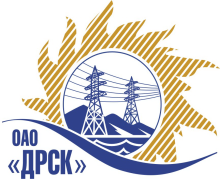 		Протокол выбора победителягород  Благовещенск, ул. Шевченко, 28ПРЕДМЕТ ЗАКУПКИ:Закрытый запрос цен на право заключения Договора на выполнение работ: «Выполнение мероприятий по технологическому присоединению заявителей с максимальной мощностью до 150 кВт для нужд филиала ОАО «ДРСК» «Хабаровские  электрические сети»  (Закупка № 450): 	 лот № 7 - «Технологическое присоединение к электрической сети ОАО "ДРСК" с заявленной мощностью до 150 кВт. Хабаровский край, г. Хабаровск, ул. Житная, 10-Б, ул. Скворечная, 21, ул. Прудовая, 6 (ПИР, СМР)»;                      лот № 9 - «Технологическое присоединение к электрической сети ОАО "ДРСК" с заявленной мощностью до 150 кВт. Хабаровский край, с. Виноградовка, с. Тополево (ПИР, СМР)».Закупка проводится согласно ГКПЗ 2012г. раздела  2.1.1 «Услуги КС» на основании приказа ОАО «ДРСК» от  31.07.2013 г. № 341.Плановая стоимость закупки:  лот №7  -  630 022,00 руб.лот №9 – 1 171 228,00 руб.ПРИСУТСТВОВАЛИ:	На заседании присутствовало 8 членов Закупочной комиссии 2 уровня. ВОПРОСЫ, ВЫНОСИМЫЕ НА РАССМОТРЕНИЕ ЗАКУПОЧНОЙ КОМИССИИ: 1. О признании предложений соответствующими условиям закупки2. О ранжировке предложений Участников закупки. 3. Выбор победителяВОПРОС 1 «О признании предложений соответствующими условиям закупки»ОТМЕТИЛИ:Предложения ООО «Амур-ЭП» 680032 г. Хабаровск-32, пр-т 60 Лет Октября 128а (лоты № 7 и 9), ЗАО «Дальневосточная электротехническая компания» 680006 г. Хабаровск, ул. Ангарская д. 7, оф. 29 (лоты № 7 и 9),  ОАО «Востоксельэлектросетьстрой» 680042 г. Хабаровск, ул. Тихоокеанская 165  (лот № 9), ООО «Энергострой» 680033 г. Хабаровск, ул. Тихоокеанская 204, корп. 1 оф. 21 (лот № 9)  признаются удовлетворяющим по существу условиям закупки. Предлагается принять данные предложения к дальнейшему рассмотрению.ВОПРОС 2  «О ранжировке предложений Участников закупки»ОТМЕТИЛИ:В соответствии с требованиями и условиями, предусмотренными извещением о закупке и Закупочной документацией, предлагается ранжировать предложения следующим образом: Лот №7 - «Технологическое присоединение к электрической сети ОАО "ДРСК" с заявленной мощностью до 150 кВт. Хабаровский край, г. Хабаровск, ул. Житная, 10-Б, ул. Скворечная, 21, ул. Прудовая, 6 (ПИР, СМР)» Лот №9 – «Технологическое присоединение к электрической сети ОАО "ДРСК" с заявленной мощностью до 150 кВт. Хабаровский край, с. Виноградовка, с. Тополево (ПИР, СМР)»ВОПРОС 3  «Выбор победителя»ОТМЕТИЛИНа основании вышеприведенной ранжировки предложений предлагается признать Победителем Участников, занявших первые места, а именно: 	Лот №7 - «Технологическое присоединение к электрической сети ОАО "ДРСК" с заявленной мощностью до 150 кВт. Хабаровский край, г. Хабаровск, ул. Житная, 10-Б, ул. Скворечная, 21, ул. Прудовая, 6 (ПИР, СМР)» -  ООО «Амур-ЭП» 680032 г. Хабаровск-32, пр-т 60 Лет Октября 128а –  предложение на общую сумму - 566 504,49 без учета НДС. (668 475,30 с учетом НДС). Срок начала работ: С момента заключения договора. Срок завершения работ: 31.10.2013г. Условия оплаты: Без аванса. Текущие платежи выплачиваются Заказчиком ежемесячно в течение 30 календарных дней с момента подписания актов выполненных работ обеими сторонами. Гарантия на выполненные работы, материалы и оборудование – 36 месяцев.          Лот №9 – «Технологическое присоединение к электрической сети ОАО "ДРСК" с заявленной мощностью до 150 кВт. Хабаровский край, с. Виноградовка, с. Тополево (ПИР, СМР)»  - ОАО «Востоксельэлектросетьстрой» 680042 г. Хабаровск, ул. Тихоокеанская 165 -  предложение на общую сумму -                    1 113 401,00 без учета НДС. (1 313 813,18 с учетом НДС). Срок начала работ: С момента заключения договора. Срок завершения работ: 31.10.2013г. Условия оплаты: Без аванса. Текущие платежи выплачиваются Заказчиком ежемесячно в течение 30 календарных дней с момента подписания актов выполненных работ обеими сторонами. Гарантия на выполненные работы, материалы и оборудование – 36 месяцев.РЕШИЛИ:Предложения ООО «Амур-ЭП» 680032 г. Хабаровск-32, пр-т 60 Лет Октября 128а (лоты № 7 и 9), ЗАО «Дальневосточная электротехническая компания» 680006 г. Хабаровск, ул. Ангарская д. 7, оф. 29 (лоты № 7 и 9),  ОАО «Востоксельэлектросетьстрой» 680042 г. Хабаровск, ул. Тихоокеанская 165  (лот № 9), ООО «Энергострой» 680033 г. Хабаровск, ул. Тихоокеанская 204, корп. 1 оф. 21 (лот № 9)  принять к дальнейшему рассмотрению.Утвердить ранжировку предложений.лот № 7: 1 место:  ООО «Амур-ЭП» г. Хабаровск-32;2 место: ЗАО «Дальневосточная электротехническая компания» г. Хабаровск.Лот № 9:1 место: ОАО «Востоксельэлектросетьстрой»  г. Хабаровск;2 место: ООО «Амур-ЭП» г. Хабаровск-32;3 место: ООО «Энергострой»   г. Хабаровск;4 место: ЗАО «Дальневосточная электротехническая компания» г. Хабаровск.Признать Победителем закрытого запроса цен:Лот №7 - «Технологическое присоединение к электрической сети ОАО "ДРСК" с заявленной мощностью до 150 кВт. Хабаровский край, г. Хабаровск, ул. Житная, 10-Б, ул. Скворечная, 21, ул. Прудовая, 6 (ПИР, СМР)» -  ООО «Амур-ЭП» 680032 г. Хабаровск-32, пр-т 60 Лет Октября 128а –  предложение на общую сумму - 566 504,49 без учета НДС. (668 475,30 с учетом НДС). Срок начала работ: С момента заключения договора. Срок завершения работ: 31.10.2013г. Условия оплаты: Без аванса. Текущие платежи выплачиваются Заказчиком ежемесячно в течение 30 календарных дней с момента подписания актов выполненных работ обеими сторонами. Гарантия на выполненные работы, материалы и оборудование – 36 месяцев.Лот №9 – «Технологическое присоединение к электрической сети ОАО "ДРСК" с заявленной мощностью до 150 кВт. Хабаровский край, с. Виноградовка, с. Тополево (ПИР, СМР)»  - ОАО «Востоксельэлектросетьстрой» 680042 г. Хабаровск, ул. Тихоокеанская 165 -  предложение на общую сумму -                    1 113 401,00 без учета НДС. (1 313 813,18 с учетом НДС). Срок начала работ: С момента заключения договора. Срок завершения работ: 31.10.2013г. Условия оплаты: Без аванса. Текущие платежи выплачиваются Заказчиком ежемесячно в течение 30 календарных дней с момента подписания актов выполненных работ обеими сторонами. Гарантия на выполненные работы, материалы и оборудование – 36 месяцев.ДАЛЬНЕВОСТОЧНАЯ РАСПРЕДЕЛИТЕЛЬНАЯ СЕТЕВАЯ КОМПАНИЯУл.Шевченко, 28,   г.Благовещенск,  675000,     РоссияТел: (4162) 397-359; Тел/факс (4162) 397-200, 397-436Телетайп    154147 «МАРС»;         E-mail: doc@drsk.ruОКПО 78900638,    ОГРН  1052800111308,   ИНН/КПП  2801108200/280150001№        451/УКС             «      » августа 2013 годаМесто в ранжировкеНаименование и адрес участникаЦена и иные существенные условия1 местоООО «Амур-ЭП» 680032 г. Хабаровск-32, пр-т 60 Лет Октября 128а566 504,49 без учета НДС(668 475,30 с учетом НДС)Срок начала работ: С момента заключения договора.Срок завершения работ: 31.10.2013г.Условия оплаты: Без аванса. Текущие платежи выплачиваются Заказчиком ежемесячно в течение 30 календарных дней с момента подписания актов выполненных работ обеими сторонами. Гарантия на выполненные работы, материалы и оборудование – 36 месяцев.2 местоЗАО «Дальневосточная электротехническая компания» 680006 г. Хабаровск, ул. Ангарская д. 7, оф. 29628 194,83 без учета НДС(741 269,90 с учетом НДС)Срок начала работ: С момента заключения договора.Срок завершения работ: 31.10.2013г.Условия оплаты: Без аванса. Текущие платежи выплачиваются Заказчиком ежемесячно в течение 30 календарных дней с момента подписания актов выполненных работ обеими сторонами. Гарантия на выполненные работы, материалы и оборудование – 36 месяцев.Место в ранжировкеНаименование и адрес участникаЦена и иные существенные условия1 местоОАО «Востоксельэлектросетьстрой» 680042 г. Хабаровск, ул. Тихоокеанская 1651 113 401,00 без учета НДС(1 313 813,18 с учетом НДС)Срок начала работ: С момента заключения договора.Срок завершения работ: 31.10.2013г.Условия оплаты: Без аванса. Текущие платежи выплачиваются Заказчиком ежемесячно в течение 30 календарных дней с момента подписания актов выполненных работ обеими сторонами. Гарантия на выполненные работы, материалы и оборудование – 36 месяцев.2 местоООО «Амур-ЭП» 680032 г. Хабаровск-32, пр-т 60 Лет Октября 128а1 114 035,14 без учета НДС(1 314 561,47 с учетом НДС)Срок начала работ: С момента заключения договора.Срок завершения работ: 31.10.2013г.Условия оплаты: Без аванса. Текущие платежи выплачиваются Заказчиком ежемесячно в течение 30 календарных дней с момента подписания актов выполненных работ обеими сторонами. Гарантия на выполненные работы, материалы и оборудование – 36 месяцев.3 местоООО «Энергострой» 680033 г. Хабаровск, ул. Тихоокеанская 204, корп. 1 оф. 211 137 114,00 без учета НДС(1 341 794,52 с учетом НДС)Срок начала работ: с 01.09.2013г.Срок завершения работ: 30.09.2013г.Условия оплаты: Без аванса. Текущие платежи выплачиваются Заказчиком ежемесячно в течение 30 календарных дней с момента подписания актов выполненных работ обеими сторонами. Гарантия на выполненные работы, материалы и оборудование – 36 месяцев.4 местоЗАО «Дальневосточная электротехническая компания» 680006 г. Хабаровск, ул. Ангарская д. 7, оф. 291 163 469,04 без учета НДС(1 372 893,46 с учетом НДС)Срок начала работ: С момента заключения договора.Срок завершения работ: 31.10.2013г.Условия оплаты: Без аванса. Текущие платежи выплачиваются Заказчиком ежемесячно в течение 30 календарных дней с момента подписания актов выполненных работ обеими сторонами. Гарантия на выполненные работы, материалы и оборудование – 36 месяцев.Ответственный секретарь Закупочной комиссии: Челышева Т.В. «___»______2013 г._____________________________Технический секретарь Закупочной комиссии: Курганов К.В.  «___»______2013 г._______________________________